2023-2024 оқу жылының «Үсенов атындағы  жалпы орта білім беретін мектебі» КММ мұғалімдерінің тізімі2023-2024 оқу жылының «Үсенов атындағы  жалпы орта білім беретін мектебі» КММТехникалық қызметкерлер туралы ақпарат№Мұғалімнің аты жөні тегіБілім беру мекемесінің атауы, лауазымыФотосурет3*4Сағат жүктемесіприказа №жұмысқа қабылданған мерзімі (күні,айы,жылы)Санаты(санат алған уақыты,жылы бұйрық № ) бар/жоқБасқа білім беру мекемесіне ауысуы туралы(бұйрық № күні,қайда ауысты)1Абеев Серик Едигеевич«Үсенов атындағы  жалпы орта білім беретін мектебі» КММДиректоры, технология пәнінің мұғалімі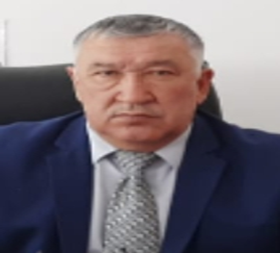 5 сағат(технология)08.00-13.0014.00-18.00       І№66/1-ЖОт 28.05.182Байжуманова Айгуль Советбаевна«Үсенов атындағы  жалпы орта білім беретін мектебі» КММдиректордың оқу- ісі жөніндегі орынбасары, бастауыш сынып мұғалімі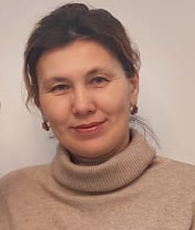 7 сағат(жаһандық құзыреттер)08.00-15.00№ 466-Л от 15.09.94г.Бастауыш сынып: Педагог-сарапшы№114-ӨОт 30.07.20203 кат. завуч№103-ӨОт 16.07.20213Бейсенбаева Алия Мусаевна«Үсенов атындағы  жалпы орта білім беретін мектебі» КММдиректордың ғылыми- әдістемелік жөніндегі орынбасары, бастауыш сынып мұғалімі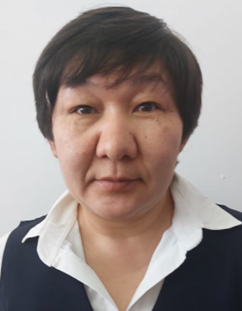 16 сағат (бастауыш сынып)14.00-20.00№ 229-Л                       от 29.10.00г.Педагог-Сарапшы№312/2-ӨОт 27.08.20194Смагулов Нурлан Берикович«Үсенов атындағы  жалпы орта білім беретін мектебі» КММ директордың оқу- ісі жөніндегі орынбасары, биология пәнінің мұғалімі09.00-13.0014.00-18.00№ 58-Ж                            от 18.08 11г.5Галина Саркыт Жаксылыковна«Үсенов атындағы  жалпы орта білім беретін мектебі» КММдиректордың тәрбие-ісі жөніндегі орынбасары, қазақ тілі мен әдебиет пәнінің мұғалімі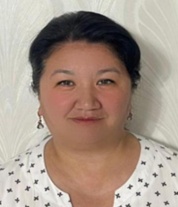 3 сағат (қазақ тілі)09.00-13.0014.00-18.00№ 73                               от 31.08.19г.Педагог-модератор№46От 28.07.20216Ивалиев Есен Жакенович«Үсенов атындағы  жалпы орта білім беретін мектебі» КММ директордың ақпараттық- коммуникациялық ісі жөніндегі орынбасары, бейнелеу өнері пәнінің мұғалімі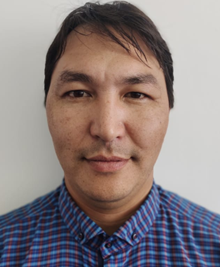 8 сағат (бейнелеу өнері)09.00-13.0014.00-18.00№ 58-Ж                              от 18.08 11г.Педагог-Сарапшы№448-ӨОт 28.12.20187Шарипов Мейржан Болатович«Үсенов атындағы  жалпы орта білім беретін мектебі» КММ директордың әскери -патриоттық тәрбие жұмысы жөніндегі орынбасары, дене шынықтыру пәнінің мұғалімі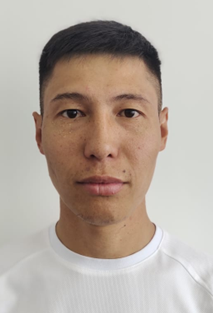 8 сағат(НВП, дене шынықтыру)09.00-13.0014.00-17.00№ 153-Ж от 28.08.14г8Смагулова Айгуль Умурзаковна«Үсенов атындағы  жалпы орта білім беретін мектебі» КММҚазақ тілі мен әдебиет пәнінің мұғалімі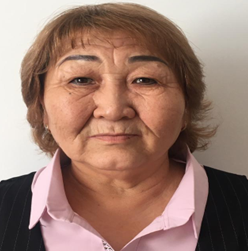 21 сағат (қазақ тілі)08.00-14.05№ 117                             от 23.08.85г.Педагог-зерттеуші№252-Ж/ҚОт 27.12.20199Жаймашева Сайран Сагиденовна «Үсенов атындағы  жалпы орта білім беретін мектебі» КММҚазақ тілі мен әдебиет пәнінің мұғалімі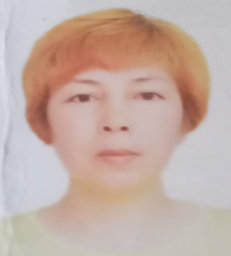 16 сағат (қазақ тілі)08.00-14.0014.00-16.00№ 13 от 30.09.16г.Педагог-модератор№46От 28.07.202110Абеева Куралай Хамитовна«Үсенов атындағы  жалпы орта білім беретін мектебі» КММҚазақ тілі мен әдебиет пәнініңмұғалімі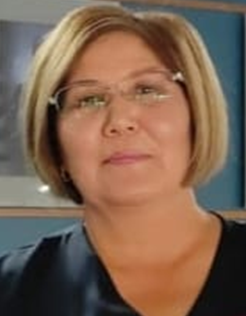 24 сағат (қазақ тілі)09.00-14.0014.00-17.00№ 92-Л от 28.08.89г.Педагог-зерттеуші№98-Ж/ҚОт 30.06.202311Бейсенбаева Алмагуль Сыздыковна«Үсенов атындағы  жалпы орта білім беретін мектебі» КММҚазақ тілі мен әдебиет пәнінің мұғалімі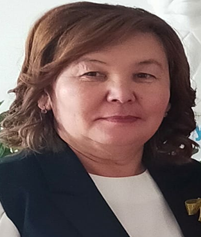 17 сағат (қазақ тілі)09.00-14.0014.00-17.00№ 200-Ж от 23.08.04г.-12Аманбаева Анаргуль Назаровна«Үсенов атындағы  жалпы орта білім беретін мектебі» КММОрыс тілі мен әдебиет пәнінің мұғалімі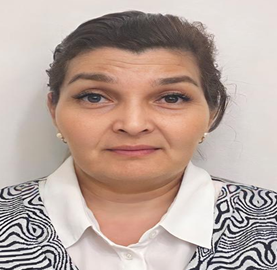 25 сағат (орыс тілі)08.00-14.05№ 7-Ж от 15.10.11г.Педагог-Сарапшы№101-ӨОт 16.07.202113Аманжолова Гульнар Амангельдиновна«Үсенов атындағы  жалпы орта білім беретін мектебі» КММОрыс тілі мен әдебиет пәнінің мұғалімі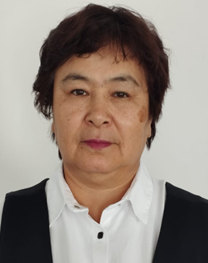 25 сағат (орыс тілі)08.00-14.05№ 427-Л от 26.08.93г.Педагог-зерттеуші№164-Ж/ҚОт 31.12.202114Манабаева Замзагуль Армеевна«Үсенов атындағы  жалпы орта білім беретін мектебі» КММАғылшын пәнінің мұғалімі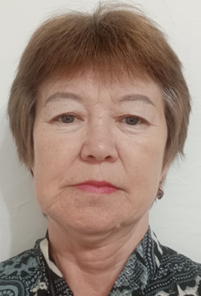 25 сағат (ағылшын  тілі)08.00-14.05№199-Ж от 12.09.05г.Педагог-Сарапшы№312/2-ӨОт 27.08.201915Саметова Ақнұр Жарқынбекқызы«Үсенов атындағы  жалпы орта білім беретін мектебі» КММАғылшын пәнінің мұғалімі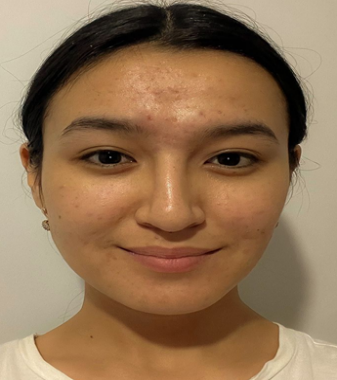 15 сағат (ағылшын  тілі)08.00-14.05№ 69 от29.08.22г.-16Бейімбет Мәдина Бейімбетқызы«Үсенов атындағы  жалпы орта білім беретін мектебі» КММАғылшын пәнінің мұғалімі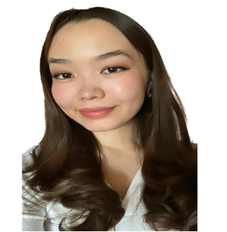 20 сағат (ағылшын  тілі)08.00-14.0515.00-18.00№ 72 от29.08.23г.-17Абеева Баян Кайыржановна«Үсенов атындағы  жалпы орта білім беретін мектебі» КМММатематика пәнінің мұғалімі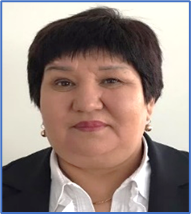 25 сағат (математика)08.00-14.05№ 120от 14.08. 84г.Педагог-зерттеуші№252-Ж/ҚОт 27.12.201918Идрисова Гульнар Маденовна«Үсенов атындағы  жалпы орта білім беретін мектебі» КМММатематика пәнінің мұғалімі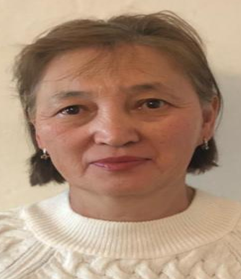 21 сағат (математика)08.00-14.05№ 85-Л от 16.08.89г.Педагог-Сарапшы№463-ӨОт 27.12.201919Кусаинова Айман   Каирполлаевна«Үсенов атындағы  жалпы орта білім беретін мектебі» КМММатематика пәнінің мұғалімі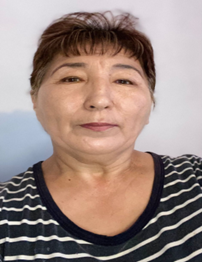 16  сағат (математика)08.00-14.05№ 282-Л от 12.10.98Педагог-Сарапшы№448-ӨОт 28.12.201820Галина Меруерт Есимхановна«Үсенов атындағы  жалпы орта білім беретін мектебі» КММИнформатика пәнінің мұғалімі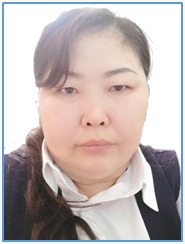 25  сағат (математика)08.00-14.0516.00-18.15№ 307 от 23.11.06г.Педагог-зерттеуші№152От 11.08.202021Жаншуакова Жаниза Адирбековна«Үсенов атындағы  жалпы орта білім беретін мектебі» КМММатематика пәнінің мұғалімі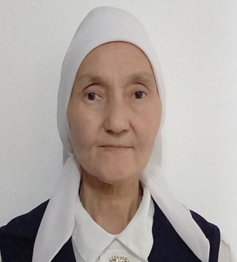 16  сағат (математика)08.00-14.05№ 508-Л от 18.12.95г.Педагог-зерттеуші№170-Ж/ҚОт 31.12.202022Омарова Салтанат Конысовна«Үсенов атындағы  жалпы орта білім беретін мектебі» КММФизика пәнінің мұғалімі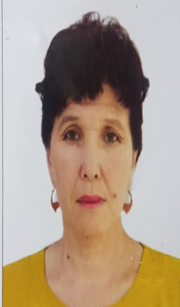 21 сағат (физика)08.00-14.05№ 89-Л от 22.09.88г.Педагог-зерттеуші№68-Ж/ҚОт 12.07.202123Смагулова Мөлдір Бейсеновна«Үсенов атындағы  жалпы орта білім беретін мектебі» КММГеография пәнінің мұғалімі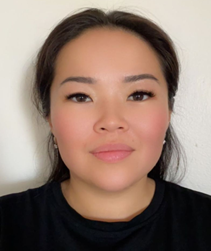 24 сағат (география)08.00-14.05№ 179-Ж от 15.09.14г.Педагог-модератор24Акимова Жанар Кабылтаевна«Үсенов атындағы  жалпы орта білім беретін мектебі» КММХимия,биология пәнінің мұғалімі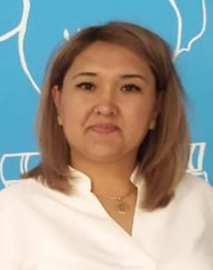 25 сағат (химия/биология)08.00-14.05№ 93-Ж от 28.08.12г.Педагог-модератор№19От 31.12.202025Оразалина  Асем Сериковна«Үсенов атындағы  жалпы орта білім беретін мектебі» КММХимия пәнінің мұғалімі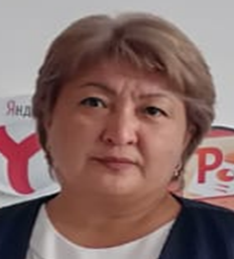 19 сағат(химия)08.00-14.05№ 72 от 29.08.23г.-26Қабдрашов Батыржан Жанатович«Үсенов атындағы  жалпы орта білім беретін мектебі» КММТарих пәнінің мұғалімі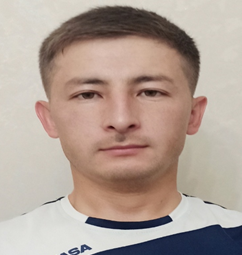 21 сағат(тарих)08.00-14.05№ 80 от 29.08.17г.Педагог-модератор№59От 05.08.202027Мұқашев Аблайхан Асқарұлы«Үсенов атындағы  жалпы орта білім беретін мектебі» КММТарих пәнінің мұғалімі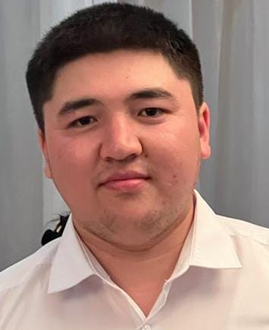 20 сағат(тарих)08.00-14.05№ 1-Ж от 03.01.20г.-28Жангалиева Айнур Канатовна«Үсенов атындағы  жалпы орта білім беретін мектебі» КММТарих пәнінің мұғалімі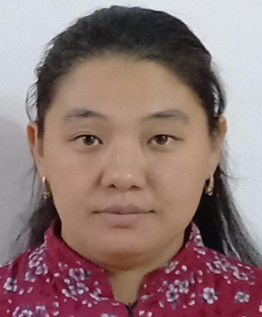 9 сағат(тарих)08.00-14.05№ 72 от 29.08.23г-29Бейсенбаева Сайран Кабдрахмановна«Үсенов атындағы  жалпы орта білім беретін мектебі» КММКітапханашы,Музыка пәнінің мұғалімі8 сағат(музыка)08.00-14.0015.00-18.00№ 244-Л от 17.10.00г.Педагог-сарапшы№114-ӨОт 30.07.202030Алпысбаев Ербол Елеусизович«Үсенов атындағы  жалпы орта білім беретін мектебі» КММКөркем еңбек пәнінің мұғалімі14 сағат(көркем еңбек)08.00-14.00№ 15-Л от 17.02.92-31Попов Виктор Викторович«Үсенов атындағы  жалпы орта білім беретін мектебі» КММДене шынықтыру пәнінің мұғалімі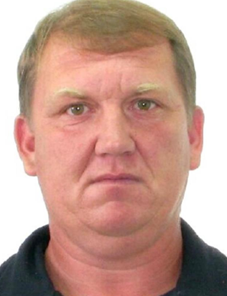 18 сағат(дене шынықтыру)09.00-13.0014.00-17.00304-Л от 25.08.95г.-32Халабаева Зулфия Рохатовна«Үсенов атындағы  жалпы орта білім беретін мектебі» КММДене шынықтыру пәнінің мұғалімі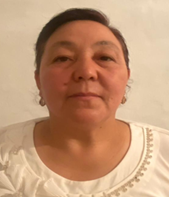 15 сағат(дене шынықтыру)09.00-13.0014.00-17.00№195-Ж от 12.09.05Педагог-сарапшы№101-ӨОт 16.07.202133Сатанов Аслан Жумабекович«Үсенов атындағы  жалпы орта білім беретін мектебі» КММДене шынықтыру пәнінің мұғалімі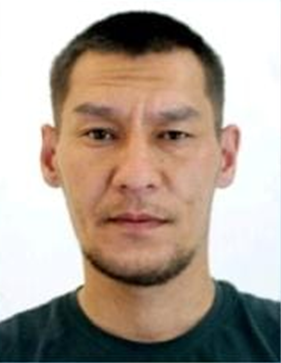 18 сағат(дене шынықтыру)09.00-13.0014.00-17.00Педагог-модератор№34От 01.01.202234Муканова Асия Хабдынасыровна«Үсенов атындағы  жалпы орта білім беретін мектебі» КММКөркем еңбек пәнінің мұғалімі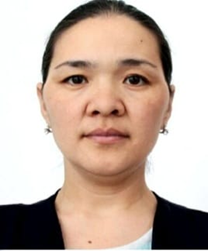 18 сағат(көркем еңбек)08.00-14.00№ 42 от 17.02.18г.Педагог-модератор№46От 28.07.202135Айтжанова ЛайлаУмирбековна«Үсенов атындағы  жалпы орта білім беретін мектебі» КММБастауыш сынып мұғалімі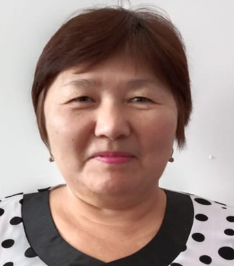 19 сағат(бастауыш)14.00-20.00№ 85-Л от 10.09.92г.Педагог-зерттеуші№152От 11.08.202036Турина Роза Рысболатовна«Үсенов атындағы  жалпы орта білім беретін мектебі» КММБастауыш сынып мұғалімі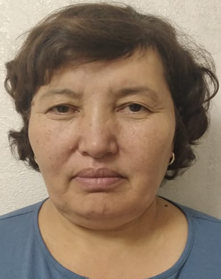 18 сағат(бастауыш)08.00-14.00№ 13 от 07.02.90г.Педагог-сарапшы№169-ӨОт 31.12.202037Накупова Кульпаш Жукеновна«Үсенов атындағы  жалпы орта білім беретін мектебі» КММБастауыш сынып мұғалімі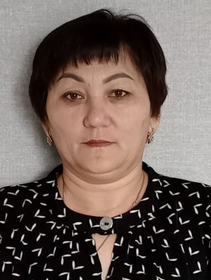 18 сағат(бастауыш)08.00-14.00№2 от 03.09.07Педагог-сарапшы№448-ӨОт 28.12.201838Шарипова Кымбат Балтабековна«Үсенов атындағы  жалпы орта білім беретін мектебі» КММБастауыш сынып мұғалімі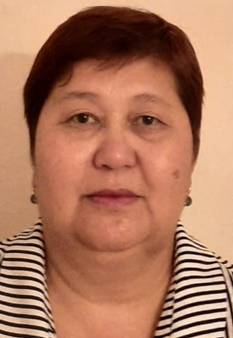 18 сағат(бастауыш)14.00-20.00№ 74-Л от 23.08.88гПедагог-сарапшы№212-ӨОт 29.12.202139Альмаганбетова БагадатНуржановна«Үсенов атындағы  жалпы орта білім беретін мектебі» КММБастауыш сынып мұғалімі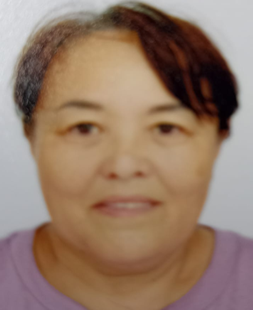 18 сағат(бастауыш)14.00-20.00№ 222-Л от 18.09.00Педагог-сарапшы№448-ӨОт 28.12.201840Шарипова Айдана Ермековна«Үсенов атындағы  жалпы орта білім беретін мектебі» КММБастауыш сынып мұғалімі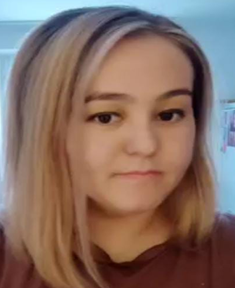 17 сағат(бастауыш)08.00-14.00№ 66 от 29.08.20г.-41Атагожина Толқынай Жанатовна«Үсенов атындағы  жалпы орта білім беретін мектебі» КММБастауыш сынып мұғалімі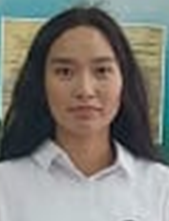 8 сағат(бастауыш)09.00-14.00-42Муханова Толқын Аманжолқызы«Үсенов атындағы  жалпы орта білім беретін мектебі» КММБастауыш сынып мұғалімі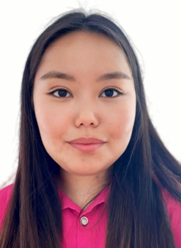 17 сағат(бастауыш)14.00-20.00№12 от 09.11.20г.-43Ергалиаева Айзада Шакеновна«Үсенов атындағы  жалпы орта білім беретін мектебі» КММБастауыш сынып мұғалімі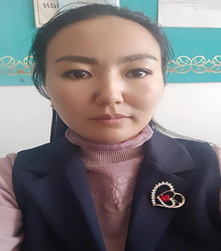 8 сағат(бастауыш)09.00-14.00№ 69 от 29.08.22г-44Сәметов  Мейіржан Қабдрахманович«Үсенов атындағы  жалпы орта білім беретін мектебі» КММ музыка пәнінің мұғалімі8 сағат(бастауыш)10.00-14.0015.00-19.00-45Абзелов Қанат Қайырович«Үсенов атындағы  жалпы орта білім беретін мектебі» КММАға тәлімгер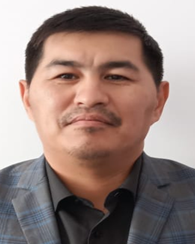 Аға тәлімгер08.00-13.0014.00-18.00№ 13-Ж от 04.03.14г.-46Мыңжасарова Жумабике Имандазиевна«Үсенов атындағы  жалпы орта білім беретін мектебі» КММпсихолог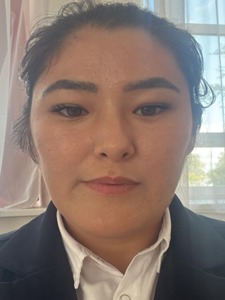 Психолог09.00-13.0014.00-18.00-47Сатанова Айдана Даулетовна«Үсенов атындағы  жалпы орта білім беретін мектебі» КММАғылшын пәнінің мұғалімі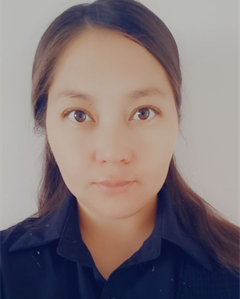 Декреттік демалыста№ 17 от 03.11.17г.2018Педагог-модератор48Женисбекова Мадина Сериковна«Үсенов атындағы  жалпы орта білім беретін мектебі» КММпсихологДекреттік демалыста№ 41-Ж от 21.08.17г.2020Педагог-модератор№Тегі, аты жөні Білім беру мекемесінің атауы, лауазымыФотосурет3*4Сағат жүктемесіприказа №жұмысқа қабылданған мерзімі (күні,айы,жылы)Санаты(санат алған уақыты,жылы бұйрық № ) бар/жоқБасқа білім беру мекемесіне ауысуы туралы(бұйрық № күні,қайда ауысты)49Адаханов Кабдуманап Б«Сабынды ауылының Үсенов атындағы жалпы орта білім беретін мектебі» КММ, шаруашылық меңгерушісі, слесарь10,5 (слесарь)№ 144 т.1  20.11.2003ж.50Сулейменов Думан «Сабынды ауылының Үсенов атындағы жалпы орта білім беретін мектебі» КММ, күзетші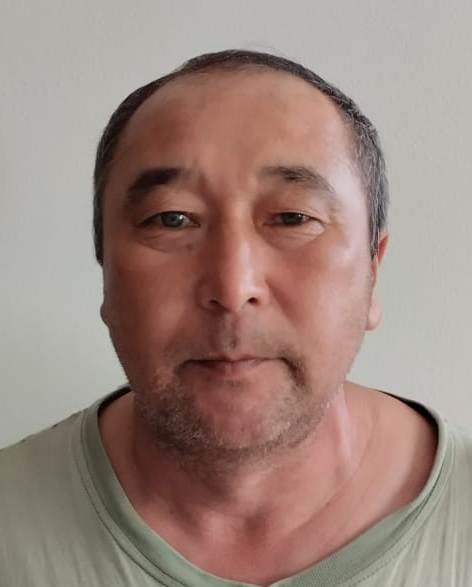 1№7-Ж30.04.2021ж.51Байжуманов Омар Мубаракович«Сабынды ауылының Үсенов атындағы жалпы орта білім беретін мектебі» КММ, күзетші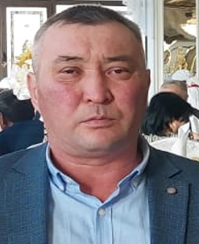 1№ 10/1-Ж01.11.2006ж.52Альмаганбетов Кадырболат«Сабынды ауылының Үсенов атындағы жалпы орта білім беретін мектебі» КММ, электрик0,5№ 2-ж02.09.2022ж.53Айтбаев Е«Сабынды ауылының Үсенов атындағы жалпы орта білім беретін мектебі» КММ, кочегар1№ 18-Ж01.06.2023ж.54Засадский Сергей«Сабынды ауылының Үсенов атындағы жалпы орта білім беретін мектебі» КММ, аула сыпырушы, жұмысшы10,5 (жұмысшы)№ 31-Ж  05.04.2013ж.55Хамидоллин А«Сабынды ауылының Үсенов атындағы жалпы орта білім беретін мектебі» КММ, жұмысшы1№ 23-Ж01.06.2020ж.56Ахметов Ихтияр«Сабынды ауылының Үсенов атындағы жалпы орта білім беретін мектебі» КММ, жүргізуші1№ 14-Ж02.05.2023ж.57Гончарюк В«Сабынды ауылының Үсенов атындағы жалпы орта білім беретін мектебі» КММ, слесарь, электрик0,50,5№ 18-Ж02.11.2020ж58Турмаганбетова Алмаш«Сабынды ауылының Үсенов атындағы жалпы орта білім беретін мектебі» КММ, іс жүргізуші, хатшы10,5 (хатшы)№ 20-Ж14.01.2005ж.59Алиева Кулшат«Сабынды ауылының Үсенов атындағы жалпы орта білім беретін мектебі» КММ, вахтер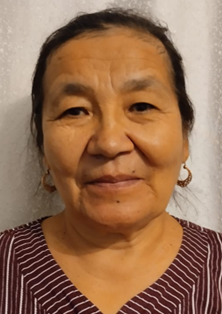 1№ 11/1-Ж06.10.2004ж.60Сулейменова Гульмира«Сабынды ауылының Үсенов атындағы жалпы орта білім беретін мектебі» КММ, вахтер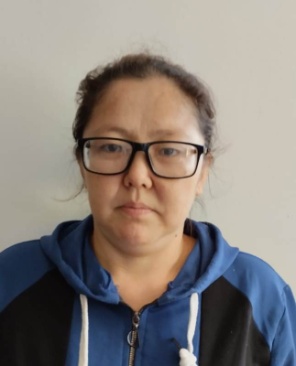 1№ 16-Ж30.06.2016ж.61Фельк Таня«Сабынды ауылының Үсенов атындағы жалпы орта білім беретін мектебі» КММ, еден жуушы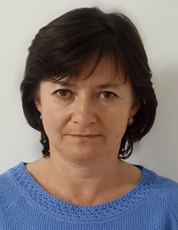 1№ 29-Ж28.02.2022ж.62Сагинбаева Анар«Сабынды ауылының Үсенов атындағы жалпы орта білім беретін мектебі» КММ, еден жуушы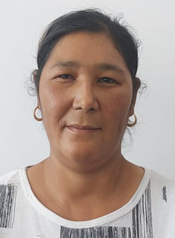 1№ 24-Ж29.06.2018ж.63Рахимбекова Замзагуль«Сабынды ауылының Үсенов атындағы жалпы орта білім беретін мектебі» КММ, еден жуушы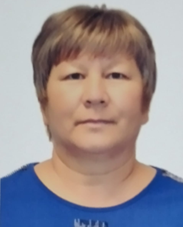 1№41-Ж16.08.2010ж.64Бейгул Бота«Сабынды ауылының Үсенов атындағы жалпы орта білім беретін мектебі» КММ, еден жуушы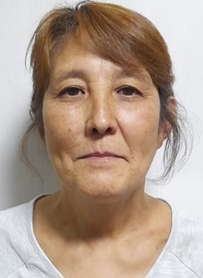 1№ 18-Ж01.06.2023ж.65Мусина Шолпан«Сабынды ауылының Үсенов атындағы жалпы орта білім беретін мектебі» КММ, еден жуушы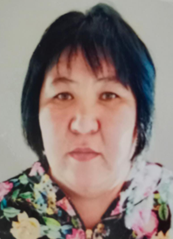 1№ 21-Ж28.08.2009ж.66Абеуова Гульзира«Сабынды ауылының Үсенов атындағы жалпы орта білім беретін мектебі» КММ, еден жуушы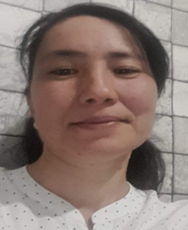 1№ 7-Ж01.11.2016ж.67Шиц Нина«Сабынды ауылының Үсенов атындағы жалпы орта білім беретін мектебі» КММ, еден жуушы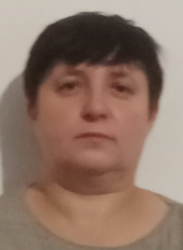 1№ 35-Ж18.08.2022ж.68Мустафинм Рыскуль«Сабынды ауылының Үсенов атындағы жалпы орта білім беретін мектебі» КММ, гардеробшы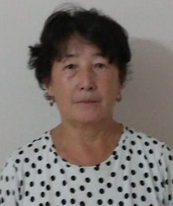 1№ 5-Ж01.10.2018ж.69Гончарюк Валентина«Сабынды ауылының Үсенов атындағы жалпы орта білім беретін мектебі» КММ, гардеробшы, жұмысшы10,5 (жұмысшы)№ 18-Ж04.05.2009ж.70Адаханова Алмагуль«Сабынды ауылының Үсенов атындағы жалпы орта білім беретін мектебі» КММ, күзетші1№ 23-Ж т.101.03.2005ж.71Алиева Жанар«Сабынды ауылының Үсенов атындағы жалпы орта білім беретін мектебі» КММ, лаборант, хатшы10,5 (хатшы)№ 7-Ж т.103.01.2009ж.72Боранбекова Алтын«Сабынды ауылының Үсенов атындағы жалпы орта білім беретін мектебі» КММ, санитарка0,5№ 3-Ж02.10.2017ж.73Мукашева Айгуль«Сабынды ауылының Үсенов атындағы жалпы орта білім беретін мектебі» КММ, лаборант1№ 2-Ж12.09.2023ж.